                         FICHE D’INSCRIPTION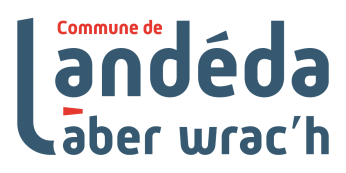                                                                   Marché de Noël                                 27 et 28 Novembre 2021Fiche d’inscription (+ pièces justificatives et paiement) à renvoyer à la mairie de Landéda – 61 Ti Korn, 29870 LANDEDA, avant le 30 octobre 2021.RENSEIGNEMENTS :Dénomination de la structure :Nom et prénom du responsable :Adresse :Code postal, Commune :Téléphone :E-mail :N° SIRET, ou autre :Type de produits proposés à la vente :EQUIPEMENTS :Stand de base d’environ 9 m² avec 2 tables, 1 chaises et grilles :40 € pour les deux jours.Table supplémentaire :  10€ pour les deux jours   OUI  /  NON  Branchement électrique :  OUI  /  NONAutre équipement (sous réserve de disponibilité) : A  JOINDRE  AVEC LA FICHE D’INSCRIPTION :Attestation d’assurance responsabilité civile professionnelle.Chèque de caution de 100€.Chèque de 40€ ou plus en fonction des équipements souhaités.Je soussigné,……………………………………………………certifie que les renseignements administratifs et commerciaux sont exacts.Fait à ………………….. , le ……………….Signature :